NASIG STUDENT MENTORING PROGRAM 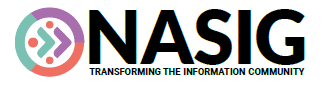 2023 APPLICATION FOR MENTORSDue June 30, 2023Name: _____Danielle WilliamsWorkplace: __University of EvansvilleTitle: Technical Services Librarian	Email address: daniellenasig@gmail.comPhone number: 8124882732  Address: 1800 Lincoln Ave., Evansville IN  47722Years of related experience: 23Are you a member of NASIG?Yes__x___                                                                        	No_____The NASIG Student Mentoring Program requires a one year commitment of participation from mentors.  This year’s program will run from August 2023 to May 2024.  Will you be able to commit to this timeframe?Yes__x___                                                                        	No_____Why do you wish to serve as a mentor? I’ve been a mentor in the past. It has always been a rewarding experience. I learn as much from my mentee as I hope they learn from me!Areas of Expertise (Check all that apply.)Please list any other relevant areas of expertise that are not mentioned above.Would you be able to mentor on research and publication?Yes_____                                                                        	No__x___Would you be willing to mentor on the school to work transition?Yes__x____                                                                     	No_____Is there any other information that you would like to add to this application?The NASIG Student Mentoring Program plans to match one mentee with one mentor.  However, if there is an excess number of mentee applicants, would you be willing to work with two mentees?Yes_____                                                                        	No__x___         	Please email your completed application by June 30, 2023 to mentoring@nasig.orgBy submitting this form you acknowledge that you will actively participate in the program, will strive to be respectful and constructive in all communication.  The Mentoring and Student Outreach Committee will be contacted if issues/concerns arise that the mentor or mentee are not able to resolve on their own.  All discussions and information will be kept confidential unless otherwise specified by the both the mentor and mentee. x__ Cataloging/Metadata  __ Scholarly Communication_x_ Technical Services_x_ Public Services__ Resource Sharing_x_ Electronic Resources__ Linked Data & Usability__ Access & Discoverability_x_ Collection Development/Assessment_x_ Serials Management__ Preservation/Digital Preservation__ Open Access__ Industry Standards__ Licensing__ Library Web Site Developmentx__ Accessibility/Diversity Initiativesx__ Usage Statistics__ Institutional Repositories